Volunteer/Placement Application Form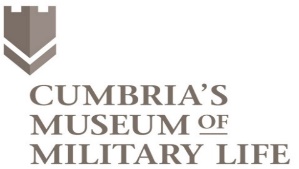 Name and address:Skills and Hobbies:Referees - please provide two referees that can be contacted:Signed:………………………………………………………………….. Date:………………………..For CMoML staff use:Name:Address:Tel No:Mobile No:Email address:Skills:Hobbies:Name: Address & Phone No:Email Address:Application received:References Applied for:Informal Interview:Role DescriptionsIssued:Induction:Emergency Procedures:Training: